El ingenioso hidalgo don Quijote de la ManchaTabla de los capítulos del Quijote de la Mancha Preliminares del Ingenioso Hidalgo don Quijote de la Mancha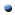  Primera parte del ingenioso hidalgo don Quijote de la ManchaCapítulo primero. Que trata de la condición y ejercicio del famoso hidalgo don Quijote de la ManchaCapítulo II. Que trata de la primera salida que de su tierra hizo el ingenioso don QuijoteCapítulo III. Donde se cuenta la graciosa manera que tuvo don Quijote en armarse caballeroCapítulo IV. De lo que le sucedió a nuestro caballero cuando salió de la ventaCapítulo V. Donde se prosigue la narración de la desgracia de nuestro caballeroCapítulo VI. Del donoso y grande escrutinio que el cura y el barbero hicieron en la librería de nuestro ingenioso hidalgoCapítulo VII. De la segunda salida de nuestro buen caballero don Quijote de la ManchaCapítulo VIII. Del buen suceso que el valeroso don Quijote tuvo en la espantable y jamás imaginada aventura de los molinos de viento, con otros sucesos dignos de felice recordación Segunda parte del ingenioso hidalgo don Quijote de la ManchaCapítulo IX. Donde se concluye y da fin a la estupenda batalla que el gallardo vizcaíno y el valiente manchego tuvieronCapítulo X. De lo que más le avino a don Quijote con el vizcaíno, y del peligro en que se vio con una turba de yangüesesCapítulo XI. De lo que le sucedió a don Quijote con unos cabrerosCapítulo XII. De lo que contó un cabrero a los que estaban con don QuijoteCapítulo XIII. Donde se da fin al cuento de la pastora Marcela, con otros sucesosCapítulo XIV. Donde se ponen los versos desesperados del difunto pastor, con otros no esperados sucesos Tercera parte del ingenioso hidalgo don Quijote de la ManchaCapítulo XV. Donde se cuenta la desgraciada aventura que se topó don Quijote en topar con unos desalmados yangüesesCapítulo XVI. De lo que le sucedió al ingenioso hidalgo en la venta que él imaginaba ser castilloCapítulo XVII. Donde se prosiguen los innumerables trabajos que el bravo don Quijote y su buen escudero Sancho Panza pasaron en la venta que, por su mal, pensó que era castilloCapítulo XVIII. Donde se cuentan las razones que pasó Sancho Panza con su señor Don Quijote, con otras aventuras dignas de ser contadasCapítulo XIX. De las discretas razones que Sancho pasaba con su amo, y de la aventura que le sucedió con un cuerpo muerto, con otros acontecimientos famososCapítulo XX. De la jamás vista ni oída aventura que con más poco peligro fue acabada de famoso caballero en el mundo, como la que acabó el valeroso don Quijote de la ManchaCapítulo XXI. Que trata de la alta aventura y rica ganancia del yelmo de Mambrino, con otras cosas sucedidas a nuestro invencible caballeroCapítulo XXII. De la libertad que dio don Quijote a muchos desdichados que, mal de su grado, los llevaban donde no quisieran irCapítulo XXIII. De lo que le aconteció al famoso don Quijote en Sierra Morena, que fue una de las más raras aventuras que en esta verdadera historia se cuentanCapítulo XXIV. Donde se prosigue la aventura de la Sierra MorenaCapítulo XXV. Que trata de las estrañas cosas que en Sierra Morena sucedieron al valiente caballero de la Mancha, y de la imitación que hizo a la penitencia de BeltenebrosCapítulo XXVI. Donde se prosiguen las finezas que de enamorado hizo don Quijote en Sierra MorenaCapítulo XXVII. De cómo salieron con su intención el cura y el barbero, con otras cosas dignas de que se cuenten en esta grande historia Cuarta parte del ingenioso hidalgo don Quijote de la ManchaCapítulo XXVIII. Que trata de la nueva y agradable aventura que al cura y barbero sucedió en la mesma sierraCapítulo XXIX. Que trata de la discreción de la hermosa Dorotea, con otras cosas de mucho gusto y pasatiempoCapítulo XXX. Que trata del gracioso artificio y orden que se tuvo en sacar a nuestro enamorado caballero de la asperísima penitencia en que se había puestoCapítulo XXXI. De los sabrosos razonamientos que pasaron entre don Quijote y Sancho Panza, su escudero, con otros sucesosCapítulo XXXII. Que trata de lo que sucedió en la venta a toda la cuadrilla de don QuijoteCapítulo XXXIII. Donde se cuenta la novela del Curioso impertinenteCapítulo XXXIV. Donde se prosigue la novela del Curioso impertinenteCapítulo XXXV. Donde se da fin a la novela del Curioso imperti[n]enteCapítulo XXXVI. Que trata de la brava y descomunal batalla que don Quijote tuvo con unos cueros de vino tinto, con otros raros sucesos que en la venta le sucedieronCapítulo XXXVII. Que prosigue la historia de la famosa infanta Micomicona, con otras graciosas aventurasCapítulo XXXVIII. Que trata del curioso discurso que hizo don Quijote de las armas y las letrasCapítulo XXXIX. Donde el cautivo cuenta su vida y sucesosCapítulo XL. Donde se prosigue la historia del cautivoCapítulo XLI. Donde todavía prosigue el cautivo su sucesoCapítulo XLII. Que trata de lo que más sucedió en la venta y de otras muchas cosas dignas de saberse[Capítulo XLIII. Donde se cuenta la agradable historia del mozo de mulas, con otros estraños acaecimientos en la venta sucedidos]Capítulo XLIV. Donde se prosiguen los inauditos sucesos de la ventaCapítulo XLV. Donde se acaba de averiguar la duda del yelmo de Mambrino y de la albarda, y otras aventuras sucedidas, con toda verdadCapítulo XLVI. De la notable aventura de los cuadrilleros, y la gran ferocidad de nuestro buen caballero don QuijoteCapítulo XLVII. Del estraño modo con que fue encantado don Quijote de la Mancha, con otros famosos sucesosCapítulo XLVIII. Donde prosigue el canónigo la materia de los libros de caballerías, con otras cosas dignas de su ingenioCapítulo XLIX. Donde se trata del discreto coloquio que Sancho Pan-za tuvo con su señor don QuijoteCapítulo L. De las discretas altercaciones que don Quijote y el canónigo tuvieron, con otros sucesosCapítulo LI. Que trata de lo que contó el cabrero a todos los que llevaban a don QuijoteCapítulo LII. De la pendencia que don Quijote tuvo con el cabrero, con la rara aventura de los deceplinantes, a quien dio felice fin a costa de su sudor Segunda parte del ingenioso caballero don Quijote de la ManchaCapítulo Primero. De lo que el cura y el barbero pasaron con don Quijote cerca de su enfermedadCapítulo II. Que trata de la notable pendencia que Sancho Panza tuvo con la sobrina y ama de don Quijote, con otros sujetos graciososCapítulo III. Del ridículo razonamiento que pasó entre don Quijote, Sancho Panza y el bachiller Sansón CarrascoCapítulo IV. Donde Sancho Panza satisface al bachiller Sansón Carrasco de sus dudas y preguntas, con otros sucesos dignos de saberse y de contarseCapítulo V. De la discreta y graciosa plática que pasó entre Sancho Panza y su mujer Teresa Panza, y otros sucesos dignos de felice recordaciónCapítulo VI. De lo que le pasó a Don Quijote con su sobrina y con su ama, y es uno de los importantes capítulos de toda la historiaCapítulo VI[I]. De lo que pasó don Quijote con su escudero, con otros sucesos famosísimosCapítulo VIII. Donde se cuenta lo que le sucedió a don Quijote, yendo a ver su señora Dulcinea del TobosoCapítulo IX. Donde se cuenta lo que en él se veráCapítulo X. Donde se cuenta la industria que Sancho tuvo para encantar a la señora Dulcinea, y de otros sucesos tan ridículos como verdaderosCapítulo XI. De la estraña aventura que le sucedió al valeroso don Quijote con el carro, o carreta, de Las Cortes de la MuerteCapítulo XII. De la estraña aventura que le sucedió al valero[so] don Quijote con el bravo Caballero de los EspejosCapítulo XIII. Donde se prosigue la aventura del Caballero del Bosque, con el discreto, nuevo y suave coloquio que pasó entre los dos escuderosCapítulo XIV. Donde se prosigue la aventura del Caballero del BosqueCapítulo XV. Donde se cuenta y da noticia de quién era el Caballero de los Espejos y su escuderoCapítulo XVI. De lo que sucedió a don Quijote con un discreto caballero de la ManchaCapítulo XVII. De donde se declaró el último punto y estremo adonde llegó y pudo llegar el inaudito ánimo de don Quijote, con la felicemente acabada aventura de los leonesCapítulo XVIII. De lo que sucedió a don Quijote en el castillo o casa del Caballero del Verde Gabán, con otras cosas extravagantesCapítulo XIX. Donde se cuenta la aventura del pastor enamorado, con otros en verdad graciosos sucesosCapítulo XX. Donde se cuentan las bodas de Camacho el rico, con el suceso de Basilio el pobreCapítulo XXI. Donde se prosiguen las bodas de Camacho, con otros gustosos sucesosCapítulo XXII. Donde se da cuenta [de] la grande aventura de la cueva de Montesinos, que está en el corazón de la Mancha, a quien dio felice cima el valeroso don Quijote de la ManchaCapítulo XXIII. De las admirables cosas que el estremado don Quijote contó que había visto en la profunda cueva de Montesinos, cuya imposibilidad y grandeza hace que se tenga esta aventura por apócrifaCapítulo XXIV. Donde se cuentan mil zarandajas tan impertinentes como necesarias al verdadero entendimiento desta grande historiaCapítulo XXV. Donde se apunta la aventura del rebuzno y la graciosa del titerero, con las memorables adivinanzas del mono adivinoCapítulo XXVI. Donde se prosigue la graciosa aventura del titerero, con otras cosas en verdad harto buenasCapítulo XXVII. Donde se da cuenta quiénes eran maese Pedro y su mono, con el mal suceso que don Quijote tuvo en la aventura del rebuzno, que no la acabó como él quisiera y como lo tenía pensadoCapítulo XXVIII. De cosas que dice Benengeli que las sabrá quien le leyere, si las lee con atenciónCapítulo XXIX. De la famosa aventura del barco encantadoCapítulo XXX. De lo que le avino a don Quijote con una bella cazadoraCapítulo XXXI. Que trata de muchas y grandes cosasCapítulo XXXII. De la respuesta que dio don Quijote a su reprehensor, con otros graves y graciosos sucesosCapítulo XXXIII. De la sabrosa plática que la duquesa y sus doncellas pasaron con Sancho Panza, digna de que se lea y de que se noteCapítulo XXXIV. Que cuenta de la noticia que se tuvo de cómo se había de desencantar la sin par Dulcinea del Toboso, que es una de las aventuras más famosas deste libroCapítulo XXXV. Donde se prosigue la noticia que tuvo don Quijote del desencanto de Dulcinea, con otros admirable[s] sucesosCapítulo XXXVI. Donde se cuenta la estraña y jamás imaginada aventura de la dueña Dolorida, alias de la condesa Trifaldi, con una carta que Sancho Panza escribió a su mujer Teresa PanzaCapítulo XXXVII. Donde se prosigue la famosa aventura de la due-ña DoloridaCapítulo XXXVIII. Donde se cuenta la que dio de su mala andanza la dueña DoloridaCapítulo XXXIX. Donde la Trifaldi prosigue su estupenda y memorable historiaCapítulo XL. De cosas que atañen y toca[n] a esta aventura y a esta memorable historiaCapítulo XLI. De la venida de Clavileño, con el fin desta dilatada aventuraCapítulo XLII. De los consejos que dio don Quijote a Sancho Panza antes que fuese a gobernar la ínsula, con otras cosas bien consideradasCapítulo XLIII. De los consejos segundos que dio don Quijote a Sancho PanzaCapítulo XLIV. Cómo Sancho Panza fue llevado al gobierno, y de la estraña aventura que en el castillo sucedió a don QuijoteCapítulo XLV. De cómo el gran Sancho Panza tomó la posesión de su ínsula, y del modo que comenzó a gobernarCapítulo XLVI. Del temeroso espanto cencerril y gatuno que recibió don Quijote en el discurso de los amores de la enamorada AltisidoraCapítulo XLVII. Donde se prosigue cómo se portaba Sancho Panza en su gobiernoCapítulo XLVIII. De lo que le sucedió a don Quijote con doña Rodríguez, la dueña de la duquesa, con otros acontecimientos dignos de escritura y de memoria eternaCapítulo XLIX. De lo que le sucedió a Sancho Panza rondando su ínsulaCapítulo L. Donde se declara quién fueron los encantadores y verdugos que azotaron a la dueña y pellizcaron y arañaron a don Quijote, con el suceso que tuvo el paje que llevó la carta a Teresa Sancha, mujer de Sancho PanzaCapítulo LI. Del progreso del gobierno de Sancho Panza, con otros sucesos tales como buenosCapítulo LII. Donde se cuenta la aventura de la segunda dueña Dolorida, o Angustiada, llamada por otro nombre doña RodríguezCapítulo LIII. Del fatigado fin y remate que tuvo el gobierno de Sancho PanzaCapítulo LIV. Que trata de cosas tocantes a esta historia, y no a otra algunaCapítulo LV. De cosas sucedidas a Sancho en el camino, y otras que no hay más que verCapítulo LVI. De la descomunal y nunca vista batalla que pasó entre don Quijote de la Mancha y el lacayo Tosilos, en la defensa de la hija de la dueña doña RodríguezCapítulo LVII. Que trata de cómo don Quijote se despidió del duque, y de lo que le sucedió con la discreta y desenvuelta Altisidora, doncella de la duquesaCapítulo LVIII. Que trata de cómo menudearon sobre don Quijote aventuras tantas, que no se daban vagar unas a otrasCapítulo LIX. Donde se cuenta del extraordinario suceso, que se pue-de tener por aventura, que le sucedió a don QuijoteCapítulo LX. De lo que sucedió a don Quijote yendo a BarcelonaCapítulo LXI. De lo que le sucedió a don Quijote en la entrada de Barcelona, con otras [cosas] que tienen más de lo verdadero que de lo discretoCapítulo LXII. Que trata de la aventura de la cabeza encantada, con otras niñerías que no pueden dejar de contarseCapítulo LXIII. De lo mal que le avino a Sancho Panza con la visita de las galeras, y la nueva aventura de la hermosa moriscaCapítulo LXIV. Que trata de la aventura que más pesadumbre dio a don Quijote de cuantas hasta entonces le habían sucedidoCapítulo LXV. Donde se da noticia quién era el de la Blanca Luna, con la libertad de Don Gregorio, y de otros sucesosCapítulo LXVI. Que trata de lo que verá el que lo leyere, o lo oirá el que lo escuchare leerCapítulo LXVII. De la resolución que tomó don Quijote de hacerse pastor y seguir la vida del campo, en tanto que se pasaba el año de su promesa, con otros sucesos en verdad gustosos y buenosCapítulo LXVIII. De la cerdosa aventura que le aconteció a don QuijoteCapítulo LXIX. Del más raro y más nuevo suceso que en todo el discurso desta grande historia avino a don QuijoteCapítulo LXX. Que sigue al de sesenta y nueve, y trata de cosas no escusadas para la claridad desta historiaCapítulo LXXI. De lo que a don Quijote le sucedió con su escudero Sancho yendo a su aldeaCapítulo LXXII. De cómo don Quijote y Sancho llegaron a su aldeaCapítulo LXXIII. De los agüeros que tuvo don Quijote al entrar de su aldea, con otros sucesos que adornan y acreditan esta grande historiaCapítulo LXXIV. De cómo don Quijote cayó malo, y del testamento que hizo, y su muerteUniversidad de Alcalá 